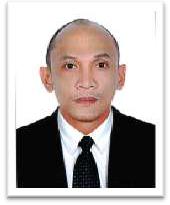 CHRISTOPHER Rashidiya, Dubai, UAEEmail Address: Christopher.183811@2freemail.com I believe I have my core competencies to achieve any tasks given to me. I would like to share my knowledge to the company that would be both beneficial to us.The nature of my past years of work experience has nurtured me to build a strong personality and to take far steps of my strengths and skills. I am a fast and accurate learner, with a keen eye on details. I will be very grateful for the opportunity to be part of your company. I am willing and interested to learn new things with enthusiasm and determination. I will strive hard to be an asset to your company.2RIGS OILFIELD FZIrridium Bldg. Al Barsha, Dubai, UaeFebruary 23, 2014 - March 2015DYNAMIC LOGISTICS INTERNATIONAL LLCAirport Road, DubaiDecember 2012 - November 2013INTERNATIONAL CONSOLIDATOR PHILS., INC. (Parañaque, Metro Manila) April 2005 - September 2009LOGISTICS EXECUTIVE	Coordinating with suppliers worldwide regarding shipment status and proper documentation prior to sailing schedule.Coordinating with our local logistics agent handling our shipment for documentation details.Provide coordination with our Supplier’s logistics agent from origin.Keep track of our shipment for final documentation and processing.Inspection of the goods for discrepancies and condition.Distribute our company’s brochure to our clients as well as handling their needs after sales.Providing a smooth flow of our shipment from origin up to destination and after sales execution of important documents.OPERATIONS AIRFREIGHT /SEA FREIGHT EXECUTIVEOpening Job and encoding to ClimaxCoordinates with agents and clientsDispatch documents to Airport and AirlinesMake necessary documents (Invoice, Packing List, Cargo Manifest, IDG etc.) submission of documents prior to execution, keep track of shipment until reaches destination, closing of file and sending of Debit Note to respective clients and agents.Coordinates with shipping lines and provide necessary documents for clearance and deliveryInforming clients status of incoming and outgoing shipmentsInforming clients status of incoming and outgoing shipmentsProvide smooth flow of both air and sea incoming and outgoing shipmentsGive assistance to customer inquiries and problems and provide them necessary actions needed to solve issuesDOCUMENT PROCESSORStores product by designating storage areasAdjusting storage areas according to production and shipping requirementsUpdating location databasePrepares product for shipment by verifying location, prepares product for shipment by verifying location, directing movement to staging area; resolving problems.Control,  Documentation  Skills,  Data  Entry  Skills,Dependability, Supervision.	Driver License in home country	Knowledge in Forklift Operation.EDUCATIONAL BACKGROUND:TERTIARY LEVELSECONDARY LEVELPRIMARY LEVELPERSONAL BACKGROUND:VISA STATUSBIRTH DATEBIRTH PLACESEXCIVIL STATUSRELIGIONCENTRO ESCOLAR UNIVERSITYMalolos City, BulacanBachelor of Science in CommerceCollege Level	: Major in Banking and FinanceBULACAN STATE UNIVERSITYMalolos City, BulacanGraduated: March 1994IMMACULATA ACADEMY OF MALOLOS Malolos City, BulacanGraduated: March 1990Employment VisaDecember 21, 1975Malolos City, BulacanMaleMarriedRoman CatholicCAREER EXPERIENCE:CAREER EXPERIENCE:HOTPACK PACKAGING INDUSTRIES LLCHOTPACK PACKAGING INDUSTRIES LLCWAREHOUSE SUPERVISORWAREHOUSE SUPERVISORDIP 2, Jebel Ali, Dubai UAEDIP 2, Jebel Ali, Dubai UAEJanuary 2017 up to presentJanuary 2017 up to present  Initiates  inspection  of  incoming  and  outgoing  Initiates  inspection  of  incoming  and  outgoingproducts.products.  Supervise for  loading/unloading for  containers  Supervise for  loading/unloading for  containersand trucks for smooth flow of goods.and trucks for smooth flow of goods.  Conducts  procedures  and  protocol  to  avoid  Conducts  procedures  and  protocol  to  avoiddiscrepancies    and    any    mishandling    ordiscrepancies    and    any    mishandling    orloading/unloading  mistakes  to  keep  companyloading/unloading  mistakes  to  keep  companypolicies are properly donepolicies are properly done  Encoding of products inventory to ERP systems.  Encoding of products inventory to ERP systems.  Main contact of suppliers for orders of products  Main contact of suppliers for orders of productsbar code scanning and system entry.bar code scanning and system entry.  Assisting   customers   for   orders   and   give  Assisting   customers   for   orders   and   giveassistance to their inquiries and problems withassistance to their inquiries and problems withregards   to   products   and   provide   themregards   to   products   and   provide   themnecessary actions to solve issues.necessary actions to solve issues.  Provides accurate monthly report to Operations  Provides accurate monthly report to OperationsManager for proper coordination.Manager for proper coordination.  Verifies  product  inventory  Verifies  product  inventory  Verifies  product  inventory  Verifies  product  inventoryreports  bycomparinglogs and reports; adjusting entries.logs and reports; adjusting entries.logs and reports; adjusting entries.logs and reports; adjusting entries.  Documents actions by completing forms, reports,  Documents actions by completing forms, reports,  Documents actions by completing forms, reports,  Documents actions by completing forms, reports,  Documents actions by completing forms, reports,  Documents actions by completing forms, reports,logs, and records; maintaining databases.logs, and records; maintaining databases.logs, and records; maintaining databases.logs, and records; maintaining databases.logs, and records; maintaining databases.Monitors   inventory  by   completing   counts   asMonitors   inventory  by   completing   counts   asMonitors   inventory  by   completing   counts   asMonitors   inventory  by   completing   counts   asMonitors   inventory  by   completing   counts   asrequired.required.Updates   job   knowledge   by   participating   inUpdates   job   knowledge   by   participating   inUpdates   job   knowledge   by   participating   inUpdates   job   knowledge   by   participating   inUpdates   job   knowledge   by   participating   ineducational opportunities.educational opportunities.educational opportunities.  Accomplishes distribution and organization mission  Accomplishes distribution and organization mission  Accomplishes distribution and organization mission  Accomplishes distribution and organization mission  Accomplishes distribution and organization mission  Accomplishes distribution and organization missionby completing related results as needed.by completing related results as needed.by completing related results as needed.by completing related results as needed.  Pick-up and delivery of client’s cargo.  Pick-up and delivery of client’s cargo.  Pick-up and delivery of client’s cargo.  Pick-up and delivery of client’s cargo.  Pick-up and delivery of client’s cargo.DocumentsDocumentsprocessingofimporters’cargo/shipments.cargo/shipments.cargo/shipments.  Processing of exporters’ documents.  Processing of exporters’ documents.  Processing of exporters’ documents.  Processing of exporters’ documents.  Processing of exporters’ documents.PALARIS AIRFREIGHT INTERNATIONALSubic Freepoint Zone, Olangapo City, ZambalesPROCESSORPROCESSORPROCESSORApril 2000 - May 2001  Makes competitive quotations for clients  Makes competitive quotations for clients  Makes competitive quotations for clients  Makes competitive quotations for clients  Makes competitive quotations for clients  Pick up inbound airway bill from Federal Express  Pick up inbound airway bill from Federal Express  Pick up inbound airway bill from Federal Express  Pick up inbound airway bill from Federal Express  Pick up inbound airway bill from Federal Express  Pick up inbound airway bill from Federal ExpressSubic Hub office and bill of lading from shippingSubic Hub office and bill of lading from shippingSubic Hub office and bill of lading from shippingSubic Hub office and bill of lading from shippingSubic Hub office and bill of lading from shippingcompanies operating inside the zone.companies operating inside the zone.companies operating inside the zone.companies operating inside the zone.  Process  and  expedite  necessary  documents  for  Process  and  expedite  necessary  documents  for  Process  and  expedite  necessary  documents  for  Process  and  expedite  necessary  documents  for  Process  and  expedite  necessary  documents  for  Process  and  expedite  necessary  documents  forshipping  by  airfreight  and  sea  freight  of  client’sshipping  by  airfreight  and  sea  freight  of  client’sshipping  by  airfreight  and  sea  freight  of  client’sshipping  by  airfreight  and  sea  freight  of  client’sshipping  by  airfreight  and  sea  freight  of  client’sexport shipments.export shipments.export shipments.Classification   and   computation   of   applicableClassification   and   computation   of   applicableClassification   and   computation   of   applicableClassification   and   computation   of   applicableClassification   and   computation   of   applicablecustoms tariff rate for customer’s import shipments.customs tariff rate for customer’s import shipments.customs tariff rate for customer’s import shipments.customs tariff rate for customer’s import shipments.customs tariff rate for customer’s import shipments.  Preparing and typing of customs formal or informal  Preparing and typing of customs formal or informal  Preparing and typing of customs formal or informal  Preparing and typing of customs formal or informal  Preparing and typing of customs formal or informal  Preparing and typing of customs formal or informalentry form of customer’s import commodities.entry form of customer’s import commodities.entry form of customer’s import commodities.entry form of customer’s import commodities.entry form of customer’s import commodities.Process   and   expedite   import   documents   ofProcess   and   expedite   import   documents   ofProcess   and   expedite   import   documents   ofProcess   and   expedite   import   documents   ofProcess   and   expedite   import   documents   ofdifferent customers at the Subic Bay Metropolitandifferent customers at the Subic Bay Metropolitandifferent customers at the Subic Bay Metropolitandifferent customers at the Subic Bay Metropolitandifferent customers at the Subic Bay MetropolitanAuthority  Freeport  Zone  (SBMA)  and  Bureau  ofAuthority  Freeport  Zone  (SBMA)  and  Bureau  ofAuthority  Freeport  Zone  (SBMA)  and  Bureau  ofAuthority  Freeport  Zone  (SBMA)  and  Bureau  ofAuthority  Freeport  Zone  (SBMA)  and  Bureau  ofCustoms located inside the Freeport zone.Customs located inside the Freeport zone.Customs located inside the Freeport zone.Customs located inside the Freeport zone.Customs located inside the Freeport zone.  Coordinate and assist the head of operations on  Coordinate and assist the head of operations on  Coordinate and assist the head of operations on  Coordinate and assist the head of operations on  Coordinate and assist the head of operations on  Coordinate and assist the head of operations onday to day transactions of the company wheneverday to day transactions of the company wheneverday to day transactions of the company wheneverday to day transactions of the company wheneverday to day transactions of the company whenevernecessary.necessary.  Received telephone calls of customer’s inquiries in  Received telephone calls of customer’s inquiries in  Received telephone calls of customer’s inquiries in  Received telephone calls of customer’s inquiries in  Received telephone calls of customer’s inquiries in  Received telephone calls of customer’s inquiries inconnection with their export and import shipments.connection with their export and import shipments.connection with their export and import shipments.connection with their export and import shipments.connection with their export and import shipments.  Cutting of airway bill or bill of lading, labeling and  Cutting of airway bill or bill of lading, labeling and  Cutting of airway bill or bill of lading, labeling and  Cutting of airway bill or bill of lading, labeling and  Cutting of airway bill or bill of lading, labeling and  Cutting of airway bill or bill of lading, labeling andtransferring  of  export  shipments  to  be  on  boardtransferring  of  export  shipments  to  be  on  boardtransferring  of  export  shipments  to  be  on  boardtransferring  of  export  shipments  to  be  on  boardtransferring  of  export  shipments  to  be  on  boardscheduled Federal Express flight or by sea freightscheduled Federal Express flight or by sea freightscheduled Federal Express flight or by sea freightscheduled Federal Express flight or by sea freightscheduled Federal Express flight or by sea freightusing shipping line operating inside the Freeportusing shipping line operating inside the Freeportusing shipping line operating inside the Freeportusing shipping line operating inside the Freeportusing shipping line operating inside the Freeportzone.zone.  Pickup and delivery of customer’s cargoes within  Pickup and delivery of customer’s cargoes within  Pickup and delivery of customer’s cargoes within  Pickup and delivery of customer’s cargoes within  Pickup and delivery of customer’s cargoes within  Pickup and delivery of customer’s cargoes withinthe zone area or outside the zone.the zone area or outside the zone.the zone area or outside the zone.the zone area or outside the zone.  Documents  Documents  Documentsprocessing  ofclients’  shipments  forclients’  shipments  forexport and import.export and import.export and import.  Releasing of imports shipment from warehouse.  Releasing of imports shipment from warehouse.  Releasing of imports shipment from warehouse.  Releasing of imports shipment from warehouse.  Releasing of imports shipment from warehouse.  Releasing of imports shipment from warehouse.SKILLS/QUALIFICATIONS:Teamwork,Teamwork,Coordination,  Organization,Coordination,  Organization,Planning,Time  Management,  Reporting  Skills,Time  Management,  Reporting  Skills,Time  Management,  Reporting  Skills,Time  Management,  Reporting  Skills,Inventory